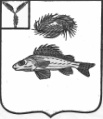 СОВЕТДЕКАБРИСТСКОГО МУНИЦИПАЛЬНОГО ОБРАЗОВАНИЯЕРШОВСКОГО МУНИЦИПАЛЬНОГО РАЙОНАСАРАТОВСКОЙ ОБЛАСТИРЕШЕНИЕот 07.04.2017 г.								№ 13-47О передаче части полномочий органов местногосамоуправления Декабристского муниципальногообразования Ершовского муниципального районаСаратовской области органам местного само-управления Ершовского муниципального районаСаратовской областиВ соответствии с частью 4 статьи 15 Федерального закона от 06 октября 2003 года № 131-ФЗ «Об общих принципах организации местного самоуправления в Российской Федерации», с Законом Саратовской области от 27 декабря 2004 года № 82-ЗСО «О муниципальных образованиях, входящих в состав Ершовского муниципального района», Уставом Декабристского муниципального образования, Совет Декабристского муниципального образованияРЕШИЛ:Передать полномочия органов местного самоуправления Декабристского муниципального образования Ершовского муниципального района Саратовской области органам местного самоуправления Ершовского муниципального района Саратовской области сроком до 31.12.2018 г. в части:- формирование, исполнение бюджета Декабристского муниципального образования, контроль за исполнением данного бюджета;- создание условий для предоставления транспортных услуг населению и организация транспортного обслуживания населения в границах поселения;- организация библиотечного обслуживания населения, комплектование и обеспечение сохранности библиотечных фондов библиотек поселения;- осуществление муниципального контроля за проведением муниципальных лотерей;- организация и осуществление мероприятий по гражданской обороне, защите населения и территории поселения от чрезвычайных ситуаций природного и техногенного характера.Поручить администрации Декабристского муниципального образования заключить соглашение о передаче полномочий органов местного самоуправления Декабристского муниципального образования органам местного самоуправления Ершовского муниципального района.Решение разместить на официальном сайте администрации в сети Интернет.Настоящее решение вступает в силу с момента его принятия и распространяется на правоотношения, возникшие с 1 января 2017 года.Глава Декабристскогомуниципального образования					/М.А. Полещук/